ПОКАЗАТЕЛИДЕЯТЕЛЬНОСТИ МБОУ гимназии № 3,ПОДЛЕЖАЩЕЙ САМООБСЛЕДОВАНИЮ за 2017 год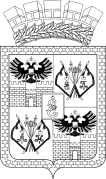 МУНИЦИПАЛЬНОЕ БЮДЖЕТНОЕ ОБЩЕОБРАЗОВАТЕЛЬНОЕ УЧРЕЖДЕНИЕ МУНИЦИПАЛЬНОГО ОБРАЗОВАНИЯ ГОРОД КРАСНОДАРГИМНАЗИЯ  № 3Российская Федерация, 350015, Россия, город Краснодар, улиц им.Хакурате,д.5, тел./факс (861) 268-52-44, ИНН 2310033810, e-mail: school3@kubannet.ruДополнительные показатели самообследования МБОУ гимназии №3Доступность взаимодействия с образовательной организацией по телефону, электронной почте, с помощью электронных сервисов, предоставляемых на официальном сайте организации в сети Интернет, в том числе наличие возможности внесения предложений, направленных на улучшение работы организацииДоступность сведений о ходе рассмотрения обращений, поступивших в организацию от заинтересованных граждан (по телефону, по электронной почте, с помощью электронных сервисов, доступных на официальном сайте организации).Материально-техническое и информационное обеспечение организации.Наличие необходимых условий для охраны и укрепления здоровья, организации питания обучающихсяУсловия для индивидуальной работы с обучающимисяНаличие дополнительных образовательных программНаличие возможности развития творческих способностей и интересов обучающихся, включая их участие в конкурсах и олимпиадах (в том числе во всероссийских и международных), выставках, смотрах, физкультурных мероприятиях, спортивных мероприятиях, в том числе в официальных спортивных соревнованиях, и других массовых мероприятияхНаличие возможности оказания обучающимся психолого-педагогической, медицинской и социальной помощиНаличие условий организации обучения и воспитания обучающихся с ограниченными возможностями здоровья и инвалидов№ п/пПоказателиЕдиница измерения1.Образовательная деятельность1.1Общая численность учащихся1362 человек1.2Численность учащихся по образовательной программе начального общего образования587 человек1.3Численность учащихся по образовательной программе основного общего образования642 человек1.4Численность учащихся по образовательной программе среднего общего образования127 человек1.5Численность/удельный вес численности учащихся, успевающих на "4" и "5" по результатам промежуточной аттестации, в общей численности учащихся1-4 – 454 чел./77,6%5-9 – 315чел./59%10-11 – 67 чел./56,9%По школе – 836 чел./67%1.6Средний балл государственной итоговой аттестации выпускников 9 класса по русскому языку33  балла1.7Средний балл государственной итоговой аттестации выпускников 9 класса по математике19,6 баллов1.8Средний балл единого государственного экзамена выпускников 11 класса по русскому языку82,7  баллов1.9Средний балл единого государственного экзамена выпускников 11 класса по математике64,5 баллов1.10Численность/удельный вес численности выпускников 9 класса, получивших неудовлетворительные результаты на государственной итоговой аттестации по русскому языку, в общей численности выпускников 9 класса0 человек0%1.11Численность/удельный вес численности выпускников 9 класса, получивших неудовлетворительные результаты на государственной итоговой аттестации по математике, в общей численности выпускников 9 класса0 человек0%1.12Численность/удельный вес численности выпускников 11 класса, получивших результаты ниже установленного минимального количества баллов единого государственного экзамена по русскому языку, в общей численности выпускников 11 класса0 человек0%1.13Численность/удельный вес численности выпускников 11 класса, получивших результаты ниже установленного минимального количества баллов единого государственного экзамена по математике, в общей численности выпускников 11 класса0 человек0 %1.14Численность/удельный вес численности выпускников 9 класса, не получивших аттестаты об основном общем образовании, в общей численности выпускников 9 класса0 человек0%1.15Численность/удельный вес численности выпускников 11 класса, не получивших аттестаты о среднем общем образовании, в общей численности выпускников 11 класса0 человек0%1.16Численность/удельный вес численности выпускников 9 класса, получивших аттестаты об основном общем образовании с отличием, в общей численности выпускников 9 класса8 человек7,1 %1.17Численность/удельный вес численности выпускников 11 класса, получивших аттестаты о среднем общем образовании с отличием, в общей численности выпускников 11 класса13 человек25,5 %1.18Численность/удельный вес численности учащихся, принявших участие в различных олимпиадах, смотрах, конкурсах, в общей численности учащихся996 человек76 %1.19Численность/удельный вес численности учащихся - победителей и призеров олимпиад, смотров, конкурсов, в общей численности учащихся, в том числе:451 человек/35,6 %1.19.1Регионального уровня55 человек/4,2 %1.19.2Федерального уровня27 человек/2, %1.19.3Международного уровня 18 человек/1,5%1.20Численность/удельный вес численности учащихся, получающих образование с углубленным изучением отдельных учебных предметов, в общей численности учащихся587 человек/45 %1.21Численность/удельный вес численности учащихся, получающих образование в рамках профильного обучения, в общей численности учащихся120 человек/9,2 %1.22Численность/удельный вес численности обучающихся с применением дистанционных образовательных технологий, электронного обучения, в общей численности учащихся0 человек/0 %1.23Численность/удельный вес численности учащихся в рамках сетевой формы реализации образовательных программ, в общей численности учащихся0 человек/0 %1.24Общая численность педагогических работников, в том числе:78 человек1.25Численность/удельный вес численности педагогических работников, имеющих высшее образование, в общей численности педагогических работников70 человек/90 %1.26Численность/удельный вес численности педагогических работников, имеющих высшее образование педагогической направленности (профиля), в общей численности педагогических работников70 человек/90 %1.27Численность/удельный вес численности педагогических работников, имеющих среднее профессиональное образование, в общей численности педагогических работников6 человек/8 %1.28Численность/удельный вес численности педагогических работников, имеющих среднее профессиональное образование педагогической направленности (профиля), в общей численности педагогических работников6 человек/8 %1.29Численность/удельный вес численности педагогических работников, которым по результатам аттестации присвоена квалификационная категория, в общей численности педагогических работников, в том числе:56 человек/71,8 %1.29.1Высшая21 человек/27%1.29.2Первая22 человека/28 %1.30Численность/удельный вес численности педагогических работников в общей численности педагогических работников, педагогический стаж работы которых составляет:человек/%1.30.1До 5 лет17 человек/ 23%1.30.2Свыше 30 лет32человека/39 %1.31Численность/удельный вес численности педагогических работников в общей численности педагогических работников в возрасте до 30 лет31 человек/39 %1.32Численность/удельный вес численности педагогических работников в общей численности педагогических работников в возрасте от 55 лет14 человек/18%1.33Численность/удельный вес численности педагогических и административно-хозяйственных работников, прошедших за последние 5 лет повышение квалификации/профессиональную переподготовку по профилю педагогической деятельности или иной осуществляемой в образовательной организации деятельности, в общей численности педагогических и административно-хозяйственных работников73 человека/94 %1.34Численность/удельный вес численности педагогических и административно-хозяйственных работников, прошедших повышение квалификации по применению в образовательном процессе федеральных государственных образовательных стандартов, в общей численности педагогических и административно-хозяйственных работников73 человека /94 %2.Инфраструктура2.1Количество компьютеров в расчете на одного учащегося9 единиц2.2Количество экземпляров учебной и учебно-методической литературы из общего количества единиц хранения библиотечного фонда, состоящих на учете, в расчете на одного учащегося13 единиц2.3Наличие в образовательной организации системы электронного документооборотада2.4Наличие читального зала библиотеки, в том числе:да2.4.1С обеспечением возможности работы на стационарных компьютерах или использования переносных компьютеровда2.4.2С медиатекойда2.4.3Оснащенного средствами сканирования и распознавания текстовда2.4.4С выходом в Интернет с компьютеров, расположенных в помещении библиотекида2.4.5С контролируемой распечаткой бумажных материаловда2.5Численность/удельный вес численности учащихся, которым обеспечена возможность пользоваться широкополосным Интернетом (не менее 2 Мб/с), в общей численности учащихся136 2 человека/100 %2.6Общая площадь помещений, в которых осуществляется образовательная деятельность, в расчете на одного учащегося5,9 кв. м№Позиция оцениванияЗначениеНаличие возможности взаимодействия участников образовательного процесса с организацией по телефону (наличие контактных телефонов, указание времени возможного взаимодействия);есть/нетестьНаличие возможности взаимодействия участников образовательного процесса с организацией по электронной почте (наличие одного или нескольких электронных адресов);есть/нетестьНаличие возможности взаимодействия участников образовательного процесса с организацией с помощью электронных сервисов (электронная форма для обращений участников образовательного процесса);есть/нетестьНаличие возможности внесения предложений (электронная форма для внесения предложений участниками образовательного процесса, связанных с деятельностью образовательной организации, электронный сервис для on-line взаимодействия с руководителями и педагогическими работниками образовательной организации);есть/нетесть№Позиция оцениванияЗначение Наличие возможности поиска и получения сведений по реквизитам обращения о ходе его рассмотрения о ходе его рассмотренияесть/нетнетНаличие ранжированной информации об обращениях граждан (жалобы, предложения, вопросы, иное и т.д.)есть/нетнетНаличие информации о результатах рассмотрения обращений (например, автоматическая рассылка информации о рассмотрении обращения на электронный адрес заявителя или иной способ уведомления граждан)есть/нетнетНаличие возможности отслеживания хода рассмотрения обращений граждан (например, статус обращения, наличие специалистов по взаимодействию с гражданами) есть/нетнет№Позиция оцениванияЗначение Обеспеченность учителей компьютерами(количество компьютеров в расчёте на одного учителя)1Обеспеченность ОО мультимедийными проектами(количество мультимедийных проекторов на учебный коллектив)6Обеспеченность ОО интерактивными досками и приставками(количество интерактивных досок и приставок)16Наличие лабораторий и/или мастерских (объекты для проведения практических занятий)есть/нетестьОбеспеченность специализированными кабинетами (библиотеки, кабинеты технологий, оборудованные лабораторным оборудованием учебные кабинеты по химии и физике, и др.)есть/нетестьНаличие электронных интерактивных лабораторийесть/нетестьОбеспеченность лабораторным и демонстративным оборудованиеместь/нетесть№Позиция оцениванияЗначение Наличие спортивного залаесть/нетестьНаличие оборудованной спортивной площадки (стадиона)есть/нетестьНаличие тренажёрного залаесть/нетнетНаличие бассейнаесть/нетнетНаличие специализированных кабинетов по охране и укреплению здоровья (комнаты релаксации, психологической разгрузки и др.есть/нетнетНаличие столовой на территории организацииесть/нетесть№Позиция оцениванияЗначение Наличие кружков, спортивных секций, творческих коллективовесть/нетестьИспользование дистанционных образовательных технологийесть/нетестьПроведение психологических и социологических исследований, опросовесть/нетестьНаличие службы психологической помощи (возможность оказания психологической консультации)есть/нетесть№Позиция оцениванияЗначение Наличие программ социально-педагогической направленностиесть/нетестьНаличие программ технической направленностиесть/нетестьНаличие программ физкультурно-спортивной направленностиесть/нетестьНаличие программ художественной направленностиесть/нетестьНаличие программ естественно-научной направленностиесть/нетестьНаличие программ туристско-краеведческой направленностиесть/нетестьНаличие дополнительных (авторских) образовательных программесть/нетнет№Позиция оцениванияЗначение Наличие и полнота информации о конкурсах и олимпиадах в отчётном году (в том числе во всероссийских и международных), проводимых при участии организацииесть/нетестьУдельный вес численности обучающихся, принявших участие в отчётном году в различных олимпиадах, смотрах, конкурсах в общей численности учащихся (кроме спортивных)%52Удельный вес численности обучающихся в образовательной организации, принявших в спортивных олимпиадах, соревнованиях в общей численности учащихся, в том числе международных%44Проведение мероприятий по сдаче норм ГТОБыли проведены/не были проведеныБыли проведены№Позиция оцениванияЗначение Наличие психолого-педагогического консультирования обучающихся, их родителей (законных представителей), педагогических работников (наличие программы психологического сопровождения деятельности какой-либо категории обучающихся)есть/нетестьНаличие коррекционно-развивающих и компенсирующих занятий с обучающимися, логопедической помощи обучающимсяесть/нетестьНаличие комплекса реабилитационных и других медицинских мероприятий есть/нетнетНаличие действующих программ оказания помощи обучающимся в социальной адаптации, профориентации, получении дополнительных профессиональных навыков, трудоустройствеесть/нетнет№Позиция оцениванияЗначение Наличие обучающихся с ограниченными возможностями здоровьяесть/нетестьИспользование специальных учебников, учебных пособий и дидактических материаловесть/нетнетИспользование специальных технических средств обучения коллективного и индивидуального пользованияесть/нетнетПредоставление обучающимся с ограниченными здоровья специальных технических средств обучения индивидуального пользования в постоянное пользованиеесть/нетнетПредоставление услуг ассистента (помощника), оказывающего обучающимся необходимую техническую помощьесть/нетнетПроведение групповых и индивидуальных коррекционных занятий (наличие приёма в специальные (коррекционные) группы по различным образовательным программам, мероприятия, обеспечивающие вовлечение детей с ограниченными возможностями здоровья и инвалидов в общественную жизнь образовательной организации (экскурсии, классные часы, концерты и т.д.) есть/нетнетОбеспечение доступа в здания в здания организаций, осуществляющих образовательную деятельность, для обучающихся с ограниченными возможностями здоровья (свободный доступ к местам занятий, наличие пандусов, поручней, расширенных дверных проёмов и т.д.)есть/нетнетОказание психологической и другой консультативной помощи обучающимся с ограниченными возможностями здоровьяесть/нетнет